附件酒店交通路线图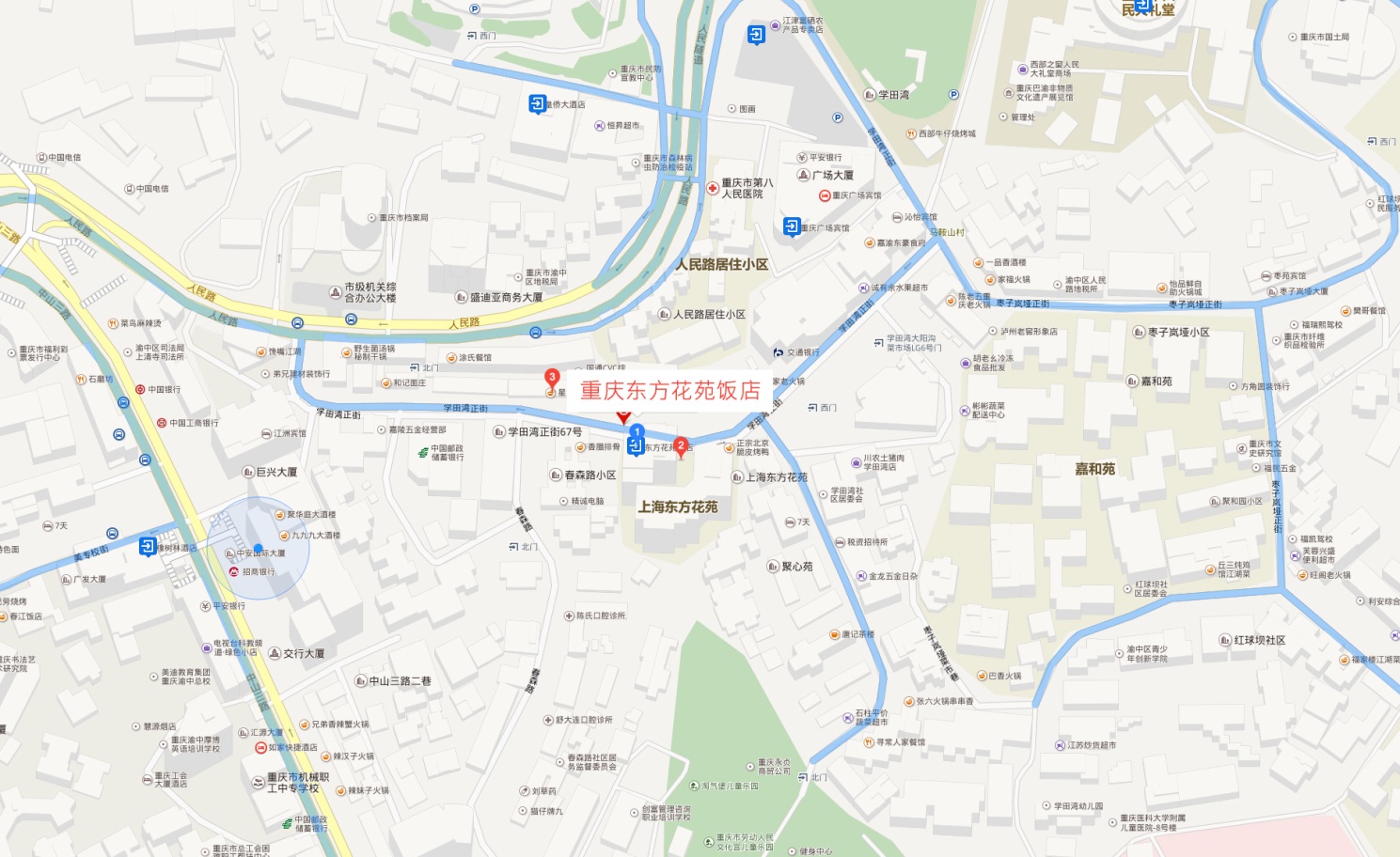 乘车路线：1. 重庆江北机场：直接乘出租车到酒店约70元；乘坐民航大巴到上清寺16元，步行到酒店15分钟；乘坐轻轨3号线在牛角沱站换乘2号线，大礼堂站出站后步行15分钟（或直接在牛角沱站出站步行20分钟）。2.龙头寺火车站：直接乘出租车到酒店约30元；乘坐138或612路公交车到上清寺站下车，步行到酒店15分钟；乘坐轻轨3号线同上。3. 菜园坝长途汽车站：直接乘出租车到酒店约15元。